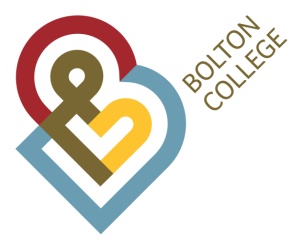 Person SpecificationPost CaretakerDeptfacilitiesGradecaretakerRef No53-22Education / TrainingCriteria Essential (E)Desirable (D)Measured ByInterview (I)Application (AF)Assessment Ctre (AC)Presentation (P)Must be willing to undertake appropriate training and development in order to meet the requirements of the post.First-Aid certificate or Willing to Undertake First Aid TrainingHealth and Safety Training CertificateMoving and handling certificateMust be willing to undertake appropriate training and development in order to meet the requirements of the post.First-Aid certificate or Willing to Undertake First Aid TrainingHealth and Safety Training CertificateMoving and handling certificateMust be willing to undertake appropriate training and development in order to meet the requirements of the post.First-Aid certificate or Willing to Undertake First Aid TrainingHealth and Safety Training CertificateMoving and handling certificateEEDEAF/IAFAFAFAFRelevant ExperienceRelevant Experiencee / dMeasured ByExperience of dealing with adults from all backgrounds.Good understanding of a Caretaker role.Experience of working in an educational environment.Experience of liaising with a range of customersExperience of dealing with adults from all backgrounds.Good understanding of a Caretaker role.Experience of working in an educational environment.Experience of liaising with a range of customersExperience of dealing with adults from all backgrounds.Good understanding of a Caretaker role.Experience of working in an educational environment.Experience of liaising with a range of customersEEDEAF/IAF/IAF/IASRelevant Knowledge/ Skills & AptitudesRelevant Knowledge/ Skills & Aptitudese / dMeasured ByA positive commitment to Customer Care.Confident in dealing with difficult behaviour.Able to work on own initiative as well as a member of a team.Flexible and self-motivated with a ‘can do’ approach.Well organised and able to prioritise tasks.Excellent communication skills both written and verbalTrade knowledge or experience such as plumbing, joinery, building or good general DIY skills.Will be required to undertake minor maintenance duties within your knowledge, skills and training. Duties will include weekly fire alarm testing, legionella “little outlet checks”, Inspection of M&E plant, obtain meter readings for gas, electric, water, investigate maintenance faults, supervise contractors on site,  A positive commitment to Customer Care.Confident in dealing with difficult behaviour.Able to work on own initiative as well as a member of a team.Flexible and self-motivated with a ‘can do’ approach.Well organised and able to prioritise tasks.Excellent communication skills both written and verbalTrade knowledge or experience such as plumbing, joinery, building or good general DIY skills.Will be required to undertake minor maintenance duties within your knowledge, skills and training. Duties will include weekly fire alarm testing, legionella “little outlet checks”, Inspection of M&E plant, obtain meter readings for gas, electric, water, investigate maintenance faults, supervise contractors on site,  A positive commitment to Customer Care.Confident in dealing with difficult behaviour.Able to work on own initiative as well as a member of a team.Flexible and self-motivated with a ‘can do’ approach.Well organised and able to prioritise tasks.Excellent communication skills both written and verbalTrade knowledge or experience such as plumbing, joinery, building or good general DIY skills.Will be required to undertake minor maintenance duties within your knowledge, skills and training. Duties will include weekly fire alarm testing, legionella “little outlet checks”, Inspection of M&E plant, obtain meter readings for gas, electric, water, investigate maintenance faults, supervise contractors on site,  EEEEEEEEAF/IAF/IAF/IAF/IAF/IAF/IAF/IAF/ISpecial RequirementsSpecial RequirementsE / DMeasured ByThe successful post holder would be expected to have a flexible approach to their work.The successful applicant will need to have a DBS check to work in the College environment. The post holder would be required to demonstrate an ability to discretion and maintaining confidentiality.Must be willing to undertake appropriate training and development in order to meet the requirements of the college.Awareness of health and safety requirements.First-Aid certificate or Willing to Undertake First Aid TrainingCommitment to the principles of valuing diversity and equal opportunities.Bolton College is committed to safeguarding and promoting the welfare of young people and vulnerable adults and expects all staff and volunteers to share this commitment.Ability to travel between College sitesThe successful post holder would be expected to have a flexible approach to their work.The successful applicant will need to have a DBS check to work in the College environment. The post holder would be required to demonstrate an ability to discretion and maintaining confidentiality.Must be willing to undertake appropriate training and development in order to meet the requirements of the college.Awareness of health and safety requirements.First-Aid certificate or Willing to Undertake First Aid TrainingCommitment to the principles of valuing diversity and equal opportunities.Bolton College is committed to safeguarding and promoting the welfare of young people and vulnerable adults and expects all staff and volunteers to share this commitment.Ability to travel between College sitesThe successful post holder would be expected to have a flexible approach to their work.The successful applicant will need to have a DBS check to work in the College environment. The post holder would be required to demonstrate an ability to discretion and maintaining confidentiality.Must be willing to undertake appropriate training and development in order to meet the requirements of the college.Awareness of health and safety requirements.First-Aid certificate or Willing to Undertake First Aid TrainingCommitment to the principles of valuing diversity and equal opportunities.Bolton College is committed to safeguarding and promoting the welfare of young people and vulnerable adults and expects all staff and volunteers to share this commitment.Ability to travel between College sitesEEEEEEEEDAF/IAF/IAF/IAF/IAF/IAF/IAF/IAF/I